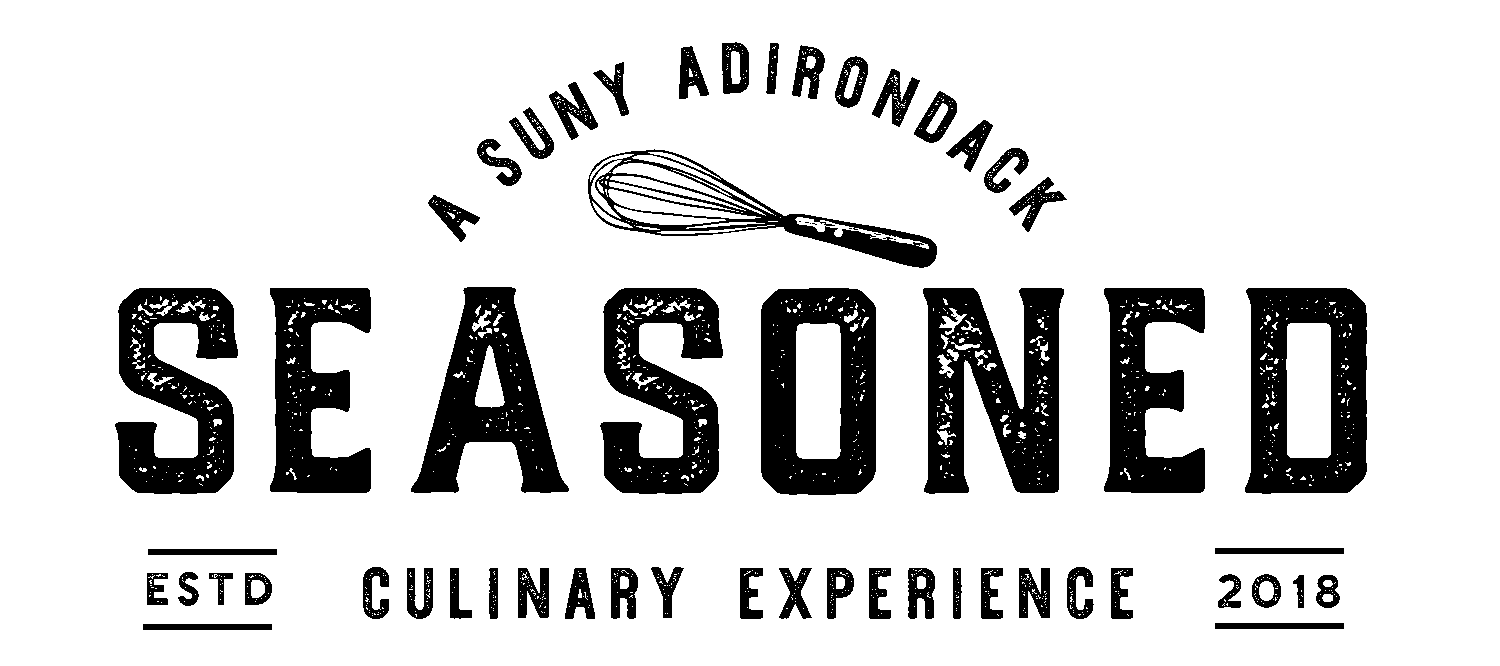 Choice of Appetizer, Entrée, Dessert and Non-Alcoholic Beverage$15.95 plus taxFebruary 24th & 25th 2021AppetizersCream of Broccoli and Cheddar SoupOrCaesar SaladEntrees Fish Du Jour Meuniere over basmati rice with steamed asparagus and pickled red onionsOrChicken with tomatoes, mushrooms and Hungarian potatoesDesserts  Please Ask Your Server About Our Desserts Du Jour Prepared By Our Baking ClassesBeveragesSoda, Iced Tea, Hot Tea and CoffeeCash Bar Local Craft Beer and Wine*A house garden salad can substitute appetizer choice**Please alert your server of any allergies or dietary restrictions*